Рисование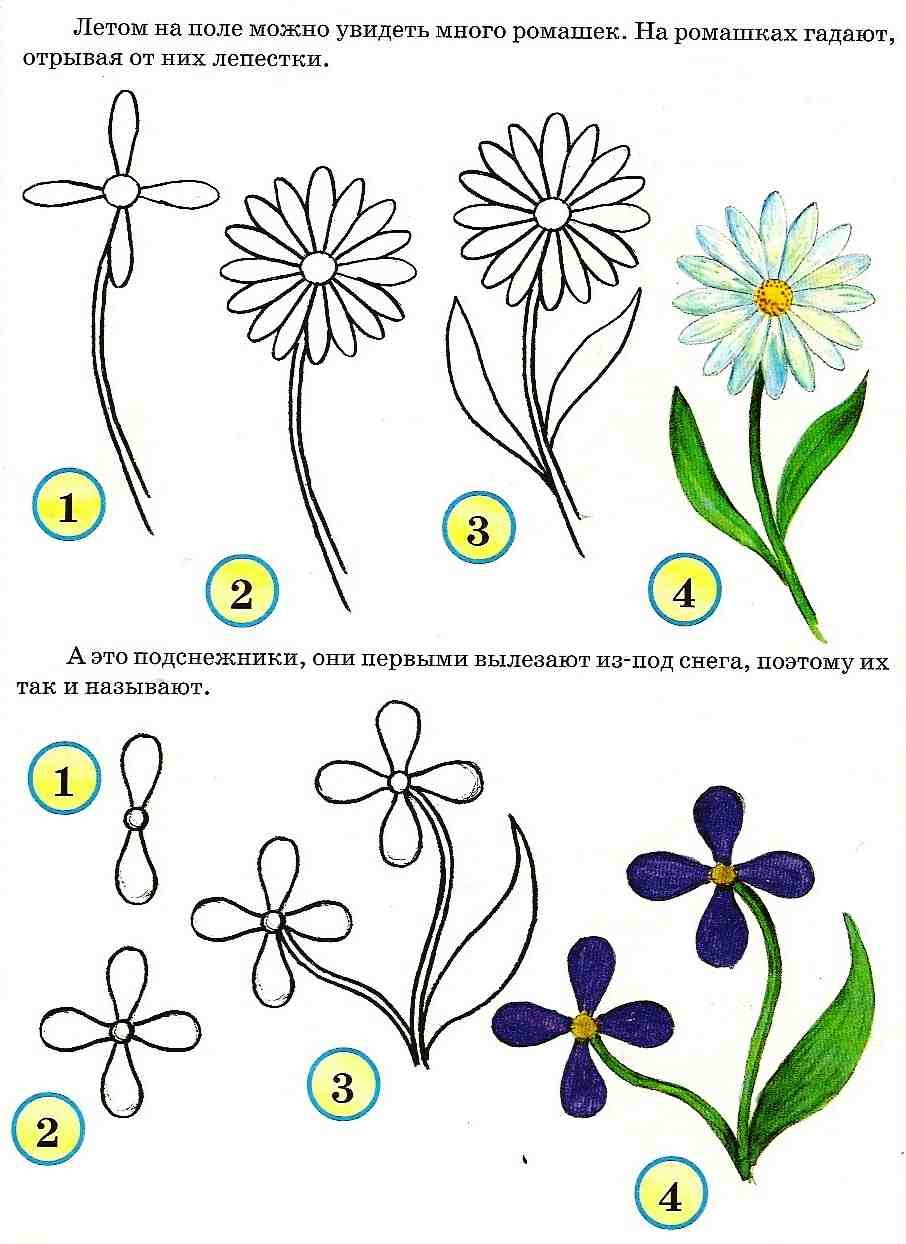 